Руководство - VE. Direct с Bluetooth Smart Dongle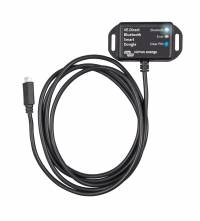 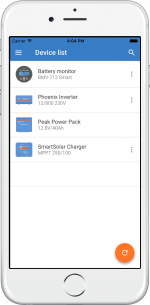 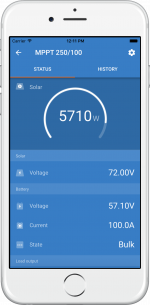 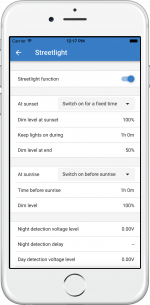 С помощью ключа VE.Direct Bluetooth Smart Dongle Вы можете получать информацию о текущем состоянии, просматривать исторические значения, а также настраивать продукты Victron, работает вместе с приложением VictronConnect, доступным для устройств Android и iOS.Совместимые продукты VictronКлюч может быть подключен практически ко всем продуктам Victron, которые имеют встроенный порт VE.Direct.  Замечания по установкеПодключите ключ непосредственно к этим продуктам. Ключ не может быть подключен к Color Control GX.Невозможно удлинить кабель VE.Direct.После первого подключения синий и красный светодиоды будут быстро мигать и чередоваться. Он должен быть обновлен до последней версии прошивки, что будет происходить автоматически при подключении к нему с помощью приложения VictronConnect, установленном на Вашем Смартфоне или планшете, компьютере.Приложение VictronConnectКлюч работает вместе с приложением VictronConnect.  Светодиодные коды состоянияКлюч имеет два индикатора, индикатор состояния Bluetooth (синий) и индикатор ошибки (красный).При включении питания оба светодиода будут гореть или быстро мигать.Когда светодиоды быстро мигают, ключ находится в режиме обновления прошивки, и он отображается как ключ в VictronConnect. После подключения можно выполнить обновление прошивки. Если ключ уже содержит действующую прошивку, он вернется к нормальной работе через 30 секунд.Синий светодиодКрасный светодиодDongle StateСостояние соединениязамечаниеГоритГоритVE. Прямой шлюзНет соединенияПроблема связи. 
Ключ не виден в VictronConnect.Медленное миганиеГоритVE. Прямой шлюзНет соединенияГоритГоритVE. Прямой шлюзЕсть соединениеДвойная вспышкаДвойная вспышкаVE. Прямой шлюзНет соединенияПодтвердите, что пин-код был очищенБыстро мигаетБыстро мигаетОбновление прошивкиНет соединенияКрасный и синий светодиод чередованиеГоритМедленное миганиеОбновление прошивкиЕсть соединениеГоритБыстро мигаетОбновление прошивкипрограммирование